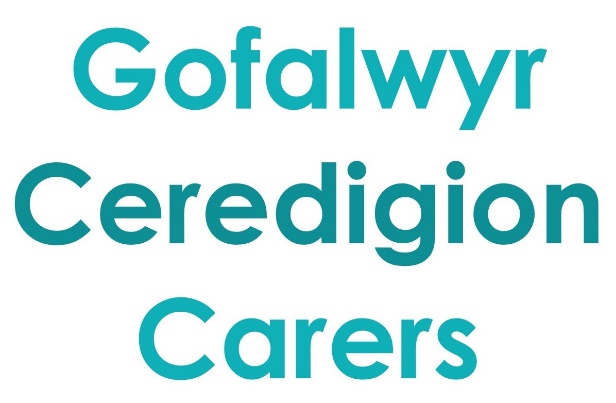 Job DescriptionPOST: 	Young Carer and Family Outreach Worker: CeredigionSALARY: 	£21,600 - £23,410 pro rata, per annum (salary scale currently under review)  LENGTH OF CONTRACT:	Funded until 31.03.24  HOURS: 	2 posts at 21 hours per week available	(Welsh language speakers highly desirable)HOLIDAY ENTITLEMENT: 	27 days – pro rata, plus statutory bank holidays PENSION:  	 	 	3% LINE MANAGED BY:  	 	Gofalwyr Ceredigion Carers Coordinator  SUPERVISORY SUPPORT TO:		Casual Carer Group Workers and VolunteersIntroductionThe Purpose of Gofalwyr Ceredigion Carers is to empower Carers of all ages to enjoy a good quality of life and sense of wellbeing. Gofalwyr Ceredigon Carers is part of Credu (Powys Carers Service Ltd). Credu is a charity that gives support to Young Carers and Adult Carers in Ceredigion and Powys as well as Young Carers throughout Wrexham, Conwy & Denbighshire. We operate through outreach workers who are supported by team managers and a small office based team in Llandrindod. See www.credu.cymru. In Ceredigion we work as a consortium with Carers Trust Crossroads West Wales and Carers Trust Crossroads North Wales in order to provide some replacement care as part of our work.Each team have a set of principles which are about being person centred, working together well, reflective practise and being as effective as possible.The purpose of these posts is to support Young Carers and their families in Ceredigion. A Young Carer is someone under 18 who helps to look after someone in their family, or a friend, who is ill, disabled or misuses drugs or alcohol. Caring can be rewarding and Young Carers can be more mature, empathetic and responsible than their peers. However it can be a significant challenge to juggle the practical and emotional issues involved in looking after someone, with fulfilling their own needs and aspirations.You will be joining our experienced and committed Carer Outreach Team, which covers the whole of Ceredigion. We have been supporting Adult Carers in Ceredigion since 2018 and are expanding our team to support Young Carers as well. The post holder will carry out a person centred what matters assessments of young carers to meet their holistic needs for support to reach their aspirations.  You will be creative and energetic, and keen to encourage Young Carers to achieve their aspirations, enable them to have choice, voice and influence and be valued and recognised for their role and contribution. The posts are based at home with one post covering the North of the County and the other covering the South. The posts require significant time in the key areas with regular team meetings in Aberystwyth or online.This post requires an enhanced DBS check with a children's barred list check.Job DescriptionYou will support Young Carers to enjoy a greater sense of wellbeing, supporting them to address personal challenges, build on individual strengths, develop social and supportive networks and have an influence on services.You will engage in training, share your own knowledge and skills and be a reflective, yet proactive practitioner that aims to enable Young Carers to:Enjoy a greater sense of wellbeing and good life chancesFeel more connected to other people Feel listened to, valued and respected in their relationships with services that matter to them.Feel more able to shape the services that impact on their lives Have access to quality information, advice and support.You will achieve this by working at three different levels:INDIVIDUAL: Work with individual Young Carers and their families using coaching approaches, to help them to identify what matters to them and supporting them to achieve their goals.COMMUNITY: Support young carers and their families to build social networks, peer support and community links.SERVICES: (Particularly Schools and Colleges): Work with Young Carers to enable them to influence services and how they are experienced by Young Carers and their families.You are an enabler and change maker who is passionate about young people and communities. You are a natural coach and facilitator who recognises and is able to support the realisation of potential of individuals, groups and networks. Responsibilities Support Young Carers to access quality information, advice and support Provide one to one support, giving information or support that matters to Young Carers, on their own terms, where Young Carers determine the outcomes that they want.Tap into and contribute to information sources and services within your localitySignpost and refer to other organisations where helpful to the individualSupport Young Carers to enjoy a greater sense of wellbeingUse coaching methods and person centred planning approaches that support Young Carers to identify their aspirations and build a plan to achieve them.Give Young Carers social and emotional support that is important to them.Support Young Carers to feel more connected to others and less socially isolatedSupport and develop peer mentoring groups at schools, facilitate online groups, arrange trips, training and activities that connect Young Carers with each other as well as with opportunities to access experiences outside of their caring role. The peer support groups are a particular feature of our work that is valued by the Young Carers and their families.Actively connect Young Carers with local communities and to access activities and opportunities alongside their peers.Monitoring and administrationTo maintain case records on our central database.Management of budgets for individuals, groups and projects in agreement with the Team LeaderComplete timesheets, expenses forms and administration duties.Draft Case studies and Carers Stories to highlight Carers Issues and the difference made to Carers.Evaluation and learningEngaging in training with colleagues, which will include, coaching skills, sustainable livelihoods approaches, asset based community development, facilitation skills and influencing skillsTo participate in project and organisational evaluation sessions and share reflections and learningUphold our purpose organisational principles Credu is here so that all young and adult carers to enjoy a good quality of life and wellbeing as they define it, be recognised and valued and have choices, voice and influenceOur inspirational framework for our principles, as an organisation is essentially ‘co-production’. This means that we believe in people – hence our name ‘Credu’; the Welsh word for ‘believe’.To value every person in the way we think, speak and act. We make kindness a priority.To listen to understandTo focus on strengths of every person and enable people to use and share their gifts where they want toTo focus on the outcomes that matter to the individuals we support, their families and communities and do what matters when it matters To value relationships and networks built on trustTo be brave and do what is right, not what is easyUphold safetyWorking in a way that is conducive to your own safety and that of othersWork in a way that safeguards vulnerable children and young people and promote their safetyGeneral Duties Work within Credu’s policies and procedures, including those relating to child protection, equal opportunities, health and safety, confidentiality and data protection: reporting all concerns to an appropriate person. Participate in training as required and take an active role in own appraisal and professional development. Act as a good role model for others. Undertake any other reasonable duties that the Team Leader may require.Young Carers Outreach WorkerPerson SpecificationYoung Carers Outreach WorkerPerson SpecificationYoung Carers Outreach WorkerPerson SpecificationYoung Carers Outreach WorkerPerson SpecificationAttributes ScoreMethod of AssessmentQualifications, Experience and knowledgeQualifications, Experience and knowledgeQualifications, Experience and knowledgeQualifications, Experience and knowledge1Professional qualification and or experience of working with Children and Young People5Application2Experience of person centred planning and support  5ApplicationPresentation3Experience of planning and facilitating group sessions with children and young people e.g. youth work or play work4ApplicationPresentation4Experience of working with Young Carers2DesirableApplication5Experience of setting up community based projects2DesirableApplication6Experience of managing and supporting sessional staff and volunteers4ApplicationInterview7Experience of supporting people to influence services that impact on their lives as individuals and or as a social group2DesirableApplicationInterview 8Knowledge and understanding of the specific needs of Young Carers in rural areas3Application9Knowledge of relevant legislation and strategies concerning Carers3Application10Experience of reflective practice4ApplicationInterview SkillsSkillsSkillsSkills11Strength based person centred planning and support / coaching4ApplicationInterview 12Advocacy skills4Application13Group facilitation skills4ApplicationPresentationInterview14Ability to communicate effectively at all levels, including statutory and voluntary agencies, but most particularly with young people, individually and in groups5Application15Adept at prioritising work load under pressure and effective at time management4Application16Organising activities and events3ApplicationInterview 17Record keeping and reporting skills4Application18Can work on own initiative and a proven ability to be an excellent team player5ApplicationInterview 19Computer skills (Windows and Microsoft Office, Using Bespoke Databases)4Application20Ability to communicate in Welsh5Highly Desirable ApplicationAttitudeAttitudeAttitudeAttitude21Passionate about supporting young people to realise their aspirations5ApplicationInterview 22Enabling and facilitative in approach to working with others5ApplicationPresentationInterview 23Keen to reflect on and learn from practice 5ApplicationInterview 24Able to form productive collaborations with Young People, volunteers and a wide range of professionals4ApplicationPresentationInterview 25Positive, friendly and confident4ApplicationInterview 26Proactive, self-motivated, dynamic and able to inspire and enthuse others4ApplicationInterview 27Committed to putting equal opportunities into practice5ApplicationInterview 28Strong values that are compatible with Credu’s values5ApplicationInterview 29Flexible and adaptable approach to work4ApplicationInterview 30Solution focused, creative thinker3ApplicationInterview 31A willingness to participate in initial training as well as ongoing personal and organisational development5ApplicationInterview 32Able to uphold the ethic of confidentiality5ApplicationInterview OtherOtherOtherOther33Able to travel throughout the area5Application34Based within the area3Application35Able to work during normal office hours, some regular evenings slots and occasional weekends/long days5ApplicationInterview 